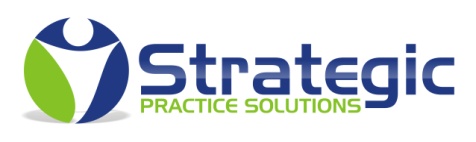 Please complete the information below as thorough as possible. Type directly into the fields provided,   save it to your computer and email it back to: tcasasanta@spsolutionteam.comFree Hygiene Assessment      Name of Practice:          												            
     Type of Practice: General Dentist  Cosmetic  Specialty      
     Name of Dentist/Owner:            Additional Dentist Owner:                                                                                          
     Business Street Address:      
     City:                             		  State:                              Zip Code:      
      Contact Info: Check the preferred mode of contact below-      Office Phone#: (   )        Cell Phone #: (   )         Email address:      
_____________________________________________________________________________________           _________CASH FLOW ASSESSMENT  RevenueRevenueNet Production in the last 12 monthsCollection in the last 12 months  Accounts ReceivableAccounts ReceivableCurrent30 -60 Days overdue61 -90 Days overdue91-120 Days overdueInsurance Aging Patient Aging Total Aging Expenses Expenses Leases – Total monthly paymentsLoans – Total monthly paymentsCredit Cards ( business only) – Total monthly chargesDental Supplies – Average Monthly  ExpensePayroll Taxes & Benefits – Monthly ExpensePayroll – Average Monthly ExpenseMiscellaneous – Expenses